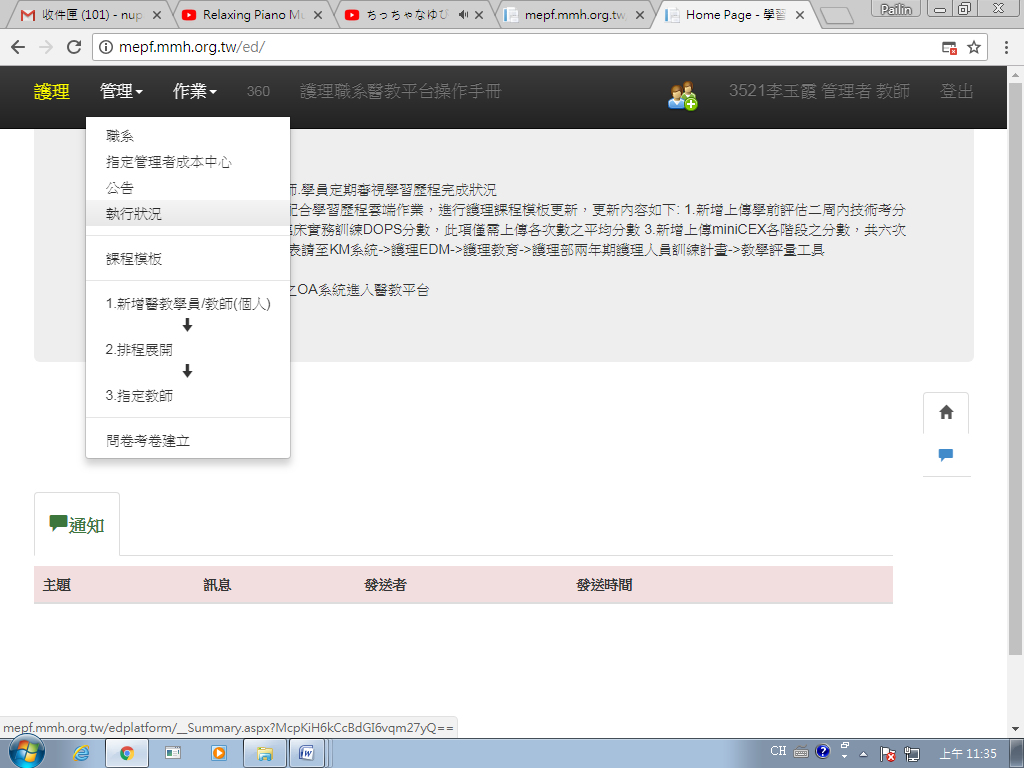 1.可以依屆別看執行狀況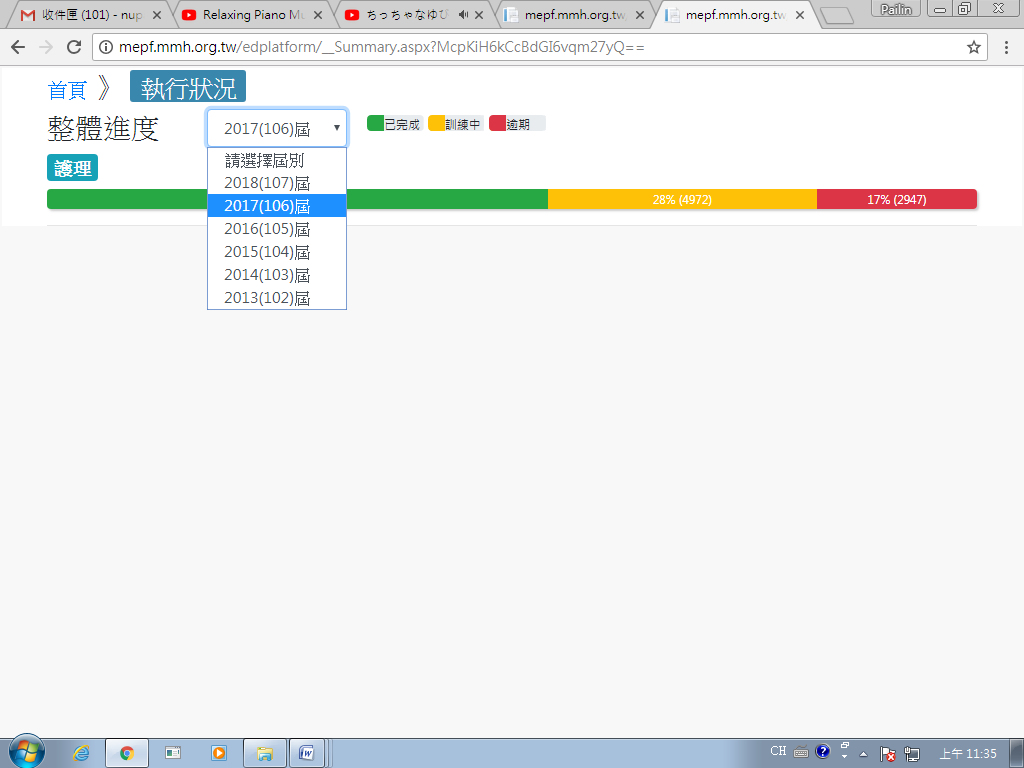 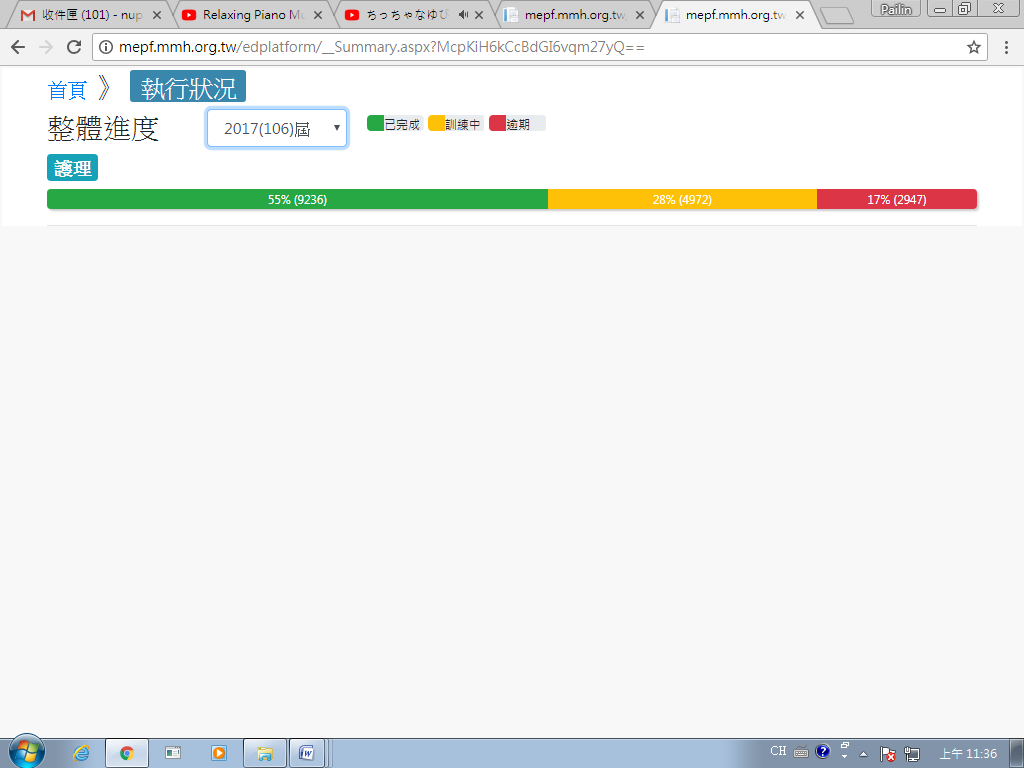 2.看明細資料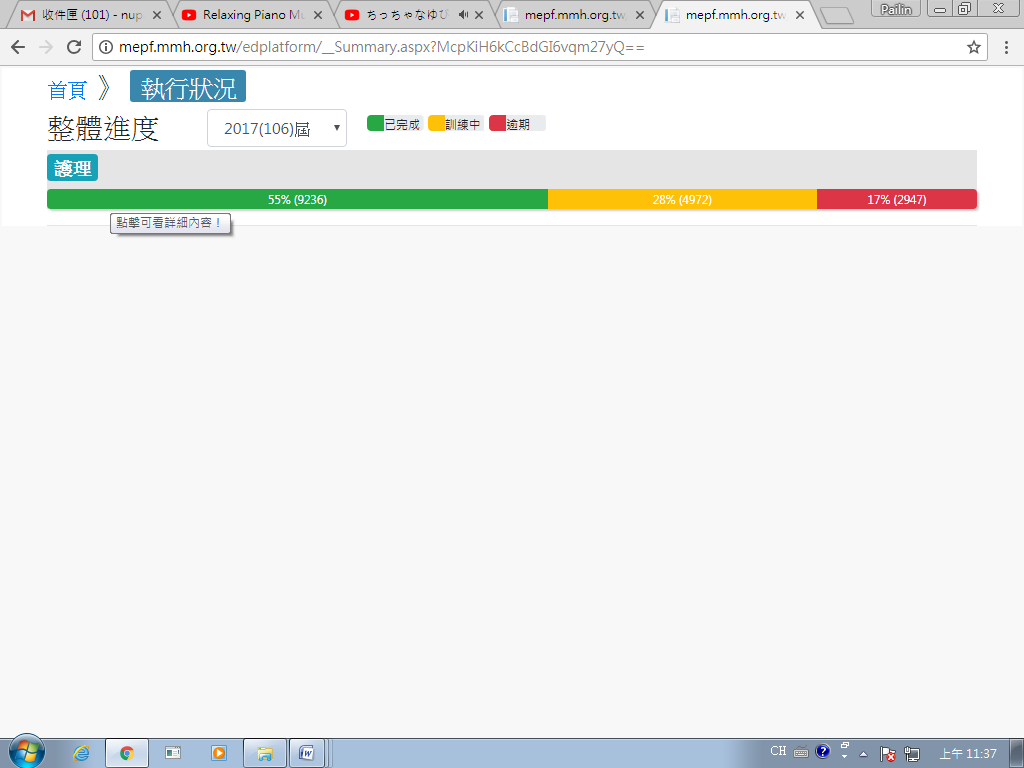 設定查詢條件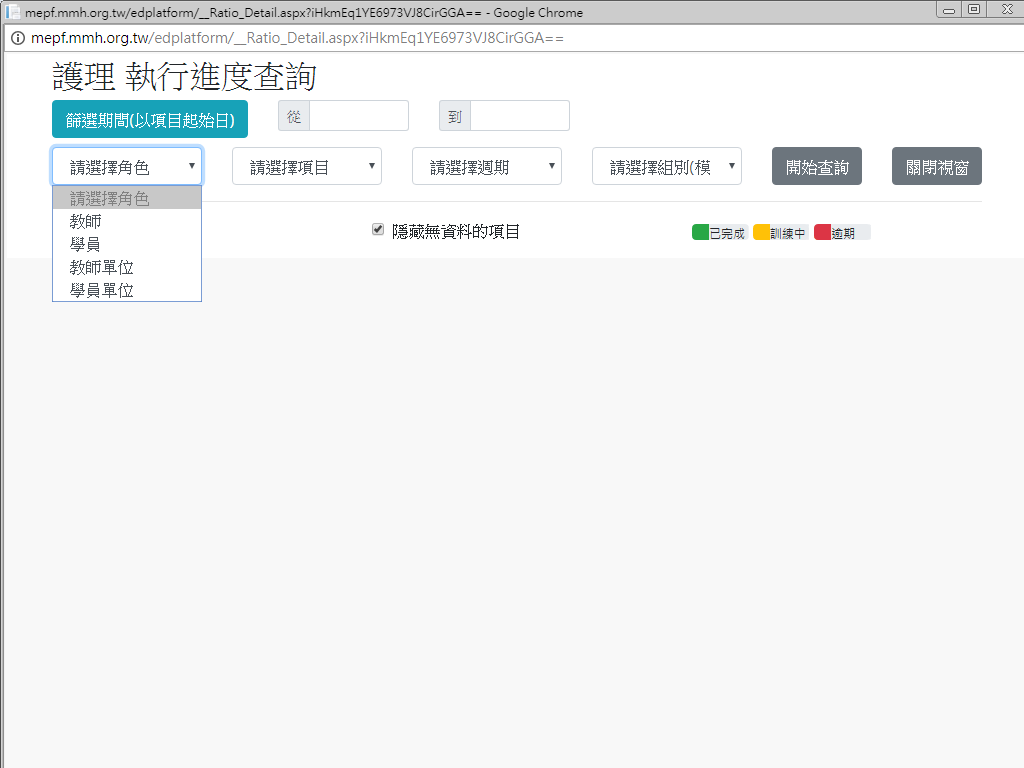 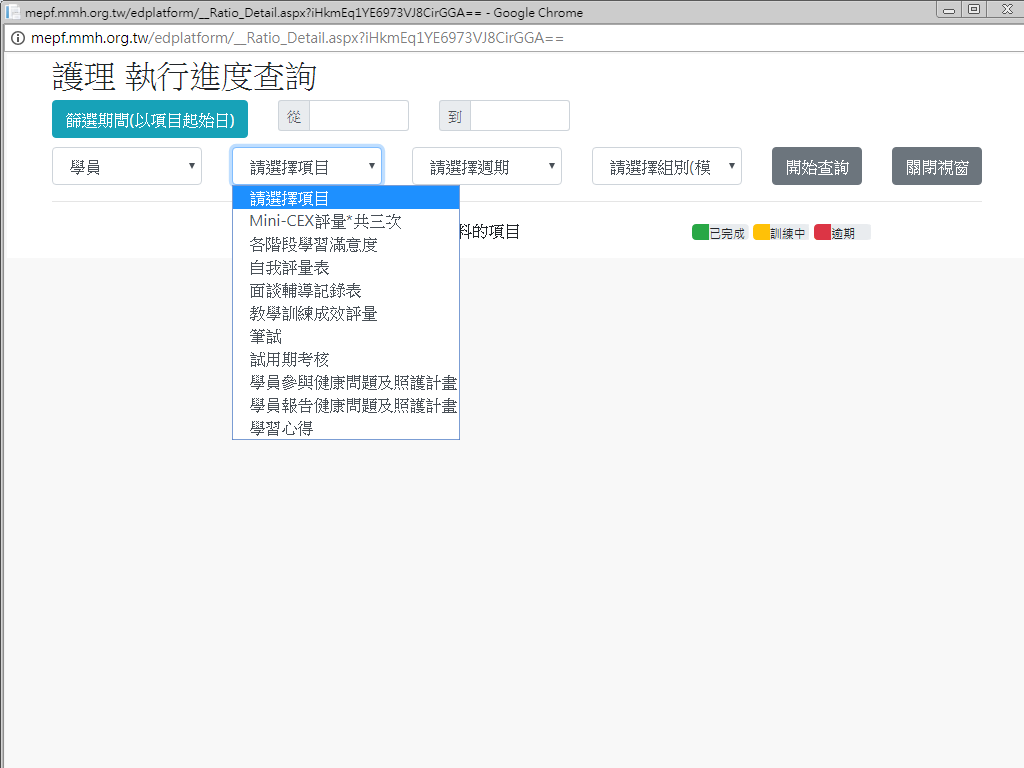 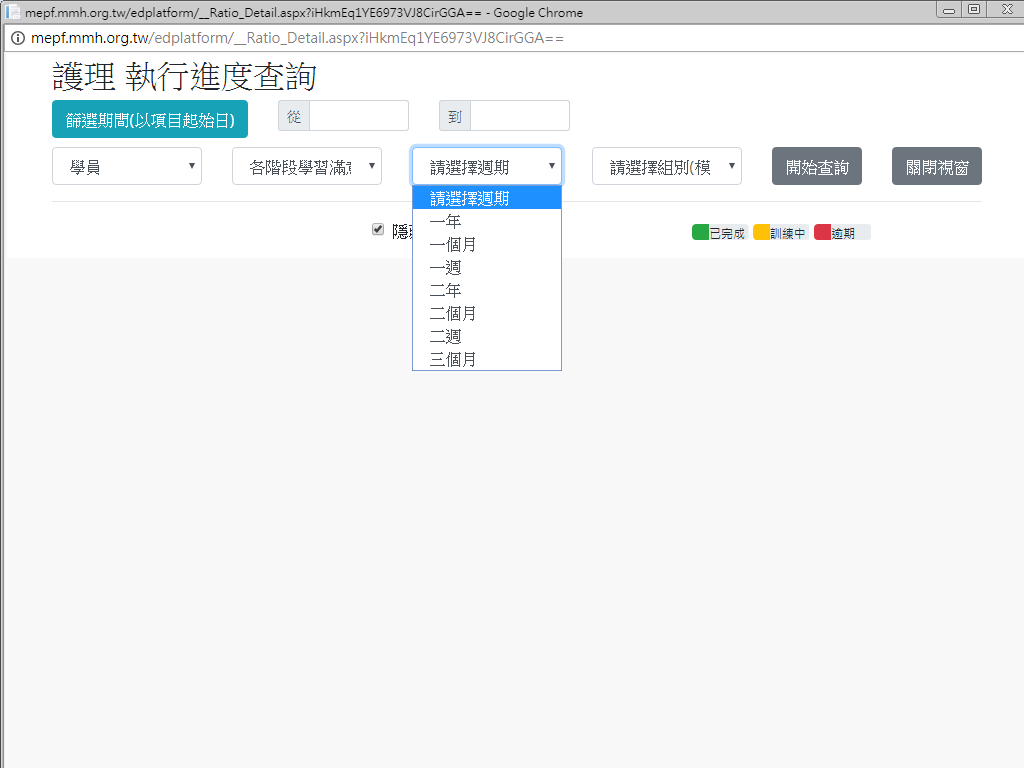 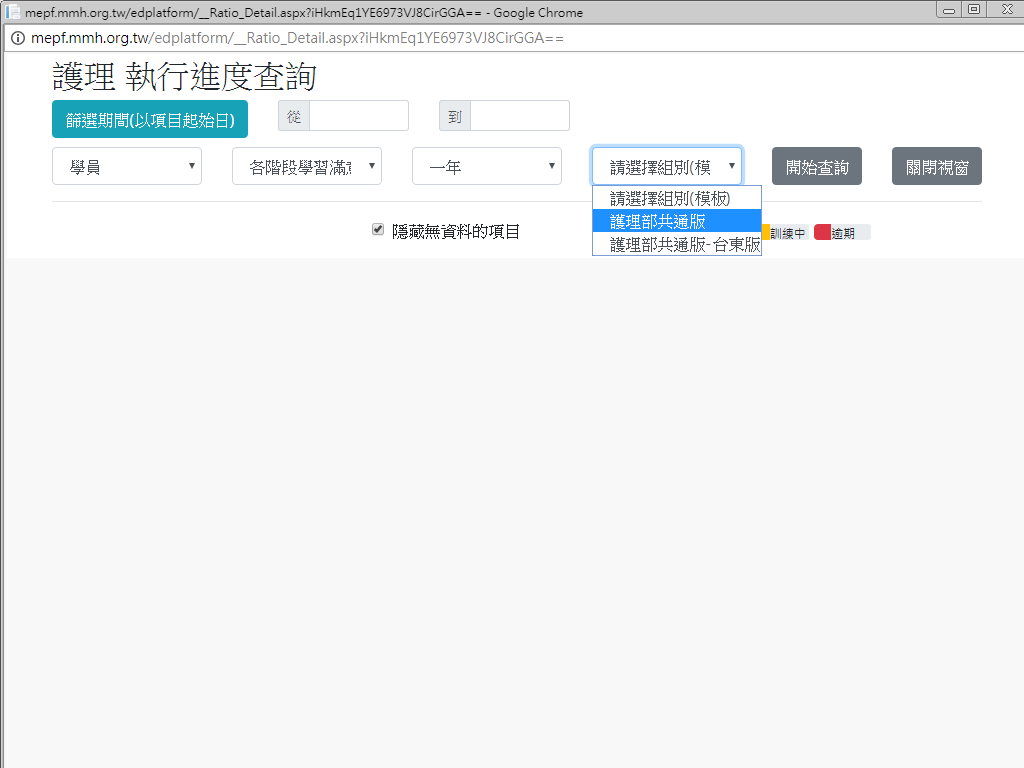 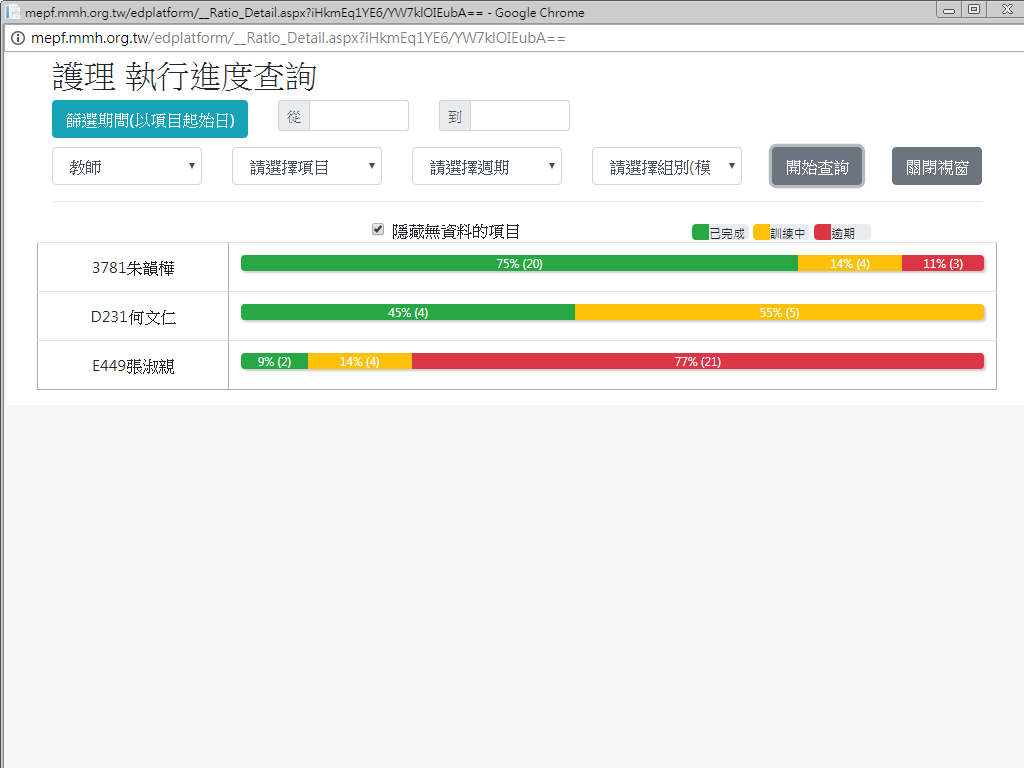 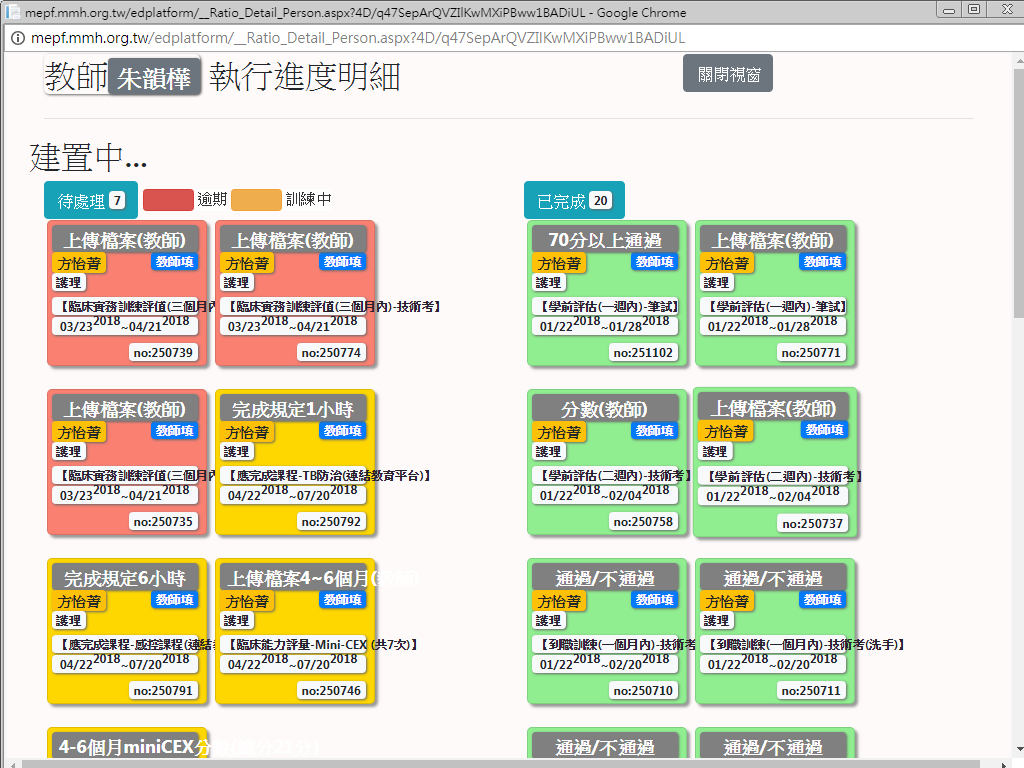 